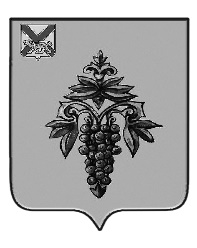 ДУМА ЧУГУЕВСКОГО МУНИЦИПАЛЬНОГО ОКРУГА Р  Е  Ш  Е  Н  И  ЕПринято Думой Чугуевского муниципального округа«30» июля 2021 года	Статья 1. Внести в решение Думы Чугуевского муниципального округа от 05 ноября 2020 года № 103-НПА «Положение об организации и проведении общественных обсуждений или публичных слушаний по вопросам градостроительной деятельности на территории Чугуевского муниципального округа» (далее – Положение) (в редакции от 29.03.2021 № 182-НПА) следующие изменения:1. В подпунктах «а», «б» пункта 1.1. главы 1 Положения об организации и проведении общественных обсуждений или публичных слушаний по вопросам градостроительной деятельности на территории Чугуевского муниципального округа (далее – Положение) слова «проекта внесения в него изменений», «проекта внесения в них изменений» заменить словами «проекта, предусматривающего внесение изменений в указанный утвержденный документ».2. В подпункте «в» пункта 1.1. главы 1 Положения слова «проекта внесения в них изменений» заменить словами «проекта, предусматривающего внесение изменений в один из указанных утвержденных документов».3. Подпункт «е» пункта 1.1. главы 1 Положения изложить в следующей редакции:«е) рассмотрение проекта правил благоустройства территорий, проекта, предусматривающего внесение изменений в указанный утвержденный документ.».4. Пункт 1.3. главы 1 Положения после слов «проектам межевания территории,» дополнить словами «проекту правил благоустройства территорий,».5. Главу 3 Положения изложить в новой редакции:«3.1. По проектам, указанным в подпунктах «а», «б», «в», «г» и «д» пункта 1.1.  настоящего Положения, организует и проводит публичные слушания комиссия по землепользованию и застройке Чугуевского муниципального округа, находящаяся по адресу: с. Чугуевка, ул. 50 лет Октября, 193 (далее - организатор публичных слушаний).3.2. По проектам, указанным в подпункте «е» пункта 1.1. настоящего Положения, организует и проводит публичные слушания комиссия по подготовке проекта правил благоустройства территории Чугуевского муниципального округа, находящаяся по адресу: с. Чугуевка, ул. 50 лет Октября, 193 (далее - организатор публичных слушаний).3.3. Состав и порядок деятельности указанных в настоящей главе комиссий утверждаются правовым актом администрации Чугуевского муниципального округа.».6. Абзац второй пункта 4.2. главы 4 Положения после слов «установленный для конкретной территориальной зоны,» дополнить словами «а также в случае подготовки изменений в правила землепользования и застройки в связи с принятием решения о комплексном развитии территории,», а также после слов «для которой установлен такой градостроительный регламент» дополнить словами «, в границах территории, подлежащей комплексному развитию».7. Главу 2 Положения дополнить пунктом 2.9 следующего содержания:«2.9. В период размещения в соответствии с подпунктом 2 пункта 2.4 и подпунктом 2 пункта 2.5 настоящего Положения проекта, подлежащего рассмотрению на общественных обсуждениях или публичных слушаниях, и информационных материалов к нему и проведения экспозиции или экспозиций такого проекта участники общественных обсуждений или публичных слушаний, прошедшие идентификацию, имеют право вносить предложения и замечания, касающиеся такого проекта:1) посредством официального сайта или информационных систем (в случае проведения общественных обсуждений);2) в письменной или устной форме в ходе проведения собрания или собраний участников публичных слушаний (в случае проведения публичных слушаний);3) в письменной форме или в форме электронного документа в адрес организатора общественных обсуждений или публичных слушаний;4) посредством записи в книге (журнале) учета посетителей экспозиции проекта, подлежащего рассмотрению на общественных обсуждениях или публичных слушаниях.».8. Главу 4 Положения дополнить пунктом 4.7. следующего содержания:«4.7. Срок проведения общественных обсуждений или публичных слушаний по проектам правил благоустройства территорий со дня опубликования оповещения о начале общественных обсуждений или публичных слушаний до дня опубликования заключения о результатах общественных обсуждений или публичных слушаний не может быть менее одного месяца и более трех месяцев.».9. Пункт 7.6. главы 7 Положения после слов «для официального опубликования муниципальных правовых актов» дополнить словами «, иной официальной информации,».10. В пункте 8 приложения № 1 к Положению слова «собрания участников общественных обсуждений (публичных слушаний)» заменить словами «собрания или собраний участников публичных слушаний».11. В пункте 1 приложения № 3 к Положению слова «Информация о проекте, подлежащем рассмотрению» заменить словами «Наименование проекта, рассмотренного».12. Пункт 2 приложения № 3 к Положению дополнить словами «, которые приняли участие в общественных обсуждениях (публичных слушаниях)».13. Пункт 3 приложения № 3 к Положению после слов «подготовлено заключение» дополнить словами «о результатах общественных обсуждений (публичных слушаний)».Статья 2.Настоящее решение вступает в силу со дня его официального опубликования.Глава Чугуевского муниципального округа                                             			Р.Ю. Деменев«03» августа 2021 г.№ 242– НПА  О внесении изменений в решение Думы Чугуевского муниципального округа от 05 ноября 2020 года № 103-НПА «Положение об организации и проведении общественных обсуждений или публичных слушаний по вопросам градостроительной деятельности на территории Чугуевского муниципального округа»